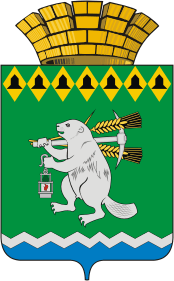 Администрация  Артемовского городского округаП О С Т А Н О В Л Е Н И Еот 31.10.2018                                                                                                               №  1173-ПАО принятии решения о подготовке проекта планировки территории         и проекта межевания территории В соответствии со статьями 42, 43, 45, 46 Градостроительного кодекса Российской Федерации, Генеральным планом г. Артемовского, утвержденным постановлением главы МО «Артемовский район» от 25.03.2002 № 317, Правилами землепользования и застройки на территории Артемовского городского округа, утвержденными решением Думы Артемовского городского округа от 05.06.2017 № 178 (с изменениями), руководствуясь статьями 30, 31 Устава Артемовского городского округа,ПОСТАНОВЛЯЮ:Принять решение о подготовке проекта планировки территории и проекта межевания территории для формирования земельных участков для индивидуального жилищного строительства льготным категориям граждан (территория Артемовского городского округа, д. Малое Трифоново).Комитету по архитектуре и градостроительству Артемовского городского округа (Булатова Н.В.) приступить к подготовке проекта планировки территории и проекта межевания территории для формирования земельных участков для индивидуального жилищного строительства льготным категориям граждан (территория Артемовского городского округа, д. Малое Трифоново).Опубликовать настоящее постановление в газете «Артемовский рабочий» и разместить на официальном сайте Артемовского городского округа в информационно – телекоммуникационной сети «Интернет».Контроль за исполнением постановления возложить на председателя  Комитета по архитектуре и градостроительству Артемовского городского округа Булатову Н.В.        Глава Артемовского городского округа                                    А.В. Самочернов